St Clare’s Abbey Primary School 		St Colman’s Abbey siteC/O High Street 		Telephone: 028 302 62175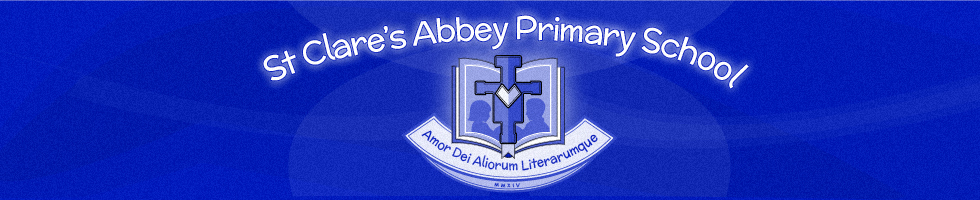 Newry 											 Fax: 028 302 50648		Co DownBT34 1HD Email: mmonaghan771@C2KNI.net							St Clare’s site contact details:                                                                  Principal: Mrs M. Monaghan 								Telephone: 028 302 64909M.Ed (Educational Management)PQHNI 						 Fax: 028 302 5154212/06/15Dear parents, I write to provide you with details relating to: The new school uniformA proposal for disposing of old school uniformsThe familiarisation sessions we will host on each site on 22nd June in preparation of the merging of our pupils into their mixed gender classes which will take place on 24th JuneThe role parents are to play on the 24th June, the first day of our mixed gender classes.Item 1:The new school uniform which the suppliers, Daisy, Mc Evoy’s and Saints and Scholars have confirmed will be in the shops by the middle of July. Can I remind parents who feel that they may be eligible to apply for financial assistance in buying their child’s school uniform that the application forms are available from Mrs Hayes (St Clare’s site) or Mrs Downey (Abbey site.)The uniform is as follows:Nursery- Boys and Girls wear the same uniform:Navy sweatshirt tracksuit bottoms (Straight legged ie uncuffed at ankle)Royal blue sweatshirt with school crest- NB St Clare’s Abbey Nursery crest.Plain white polo shirt (no crest)Runners with Velcro fastening – any colour.ECPD- - Boys and Girls wear the same uniform:Navy sweatshirt tracksuit bottoms (Straight legged ie uncuffed at ankle)Royal blue sweatshirt with school crest- NB St Clare’s Abbey Primary School crest.Plain white polo shirt (no crest)Runners with Velcro fastening – any colour.P1 – P7 Main school uniform:Girls:Navy pinafore (not skirt) ( May be purchased from any uniform supplier/ supermarket/ chain store etc)Royal blue and white striped shirt (Only available from approved suppliers- Daisy’s, Mc Evoys & Saints and Scholars)Royal blue tie ((Only available from approved suppliers- Daisy’s, Mc Evoys & Saints and Scholars)Royal blue cardigan (not jumper) with St Clare’s Abbey PS crest (Only available from approved suppliers- Daisy’s, Mc Evoys & Saints and Scholars)Navy knee socks or navy tights.Black shoes.Boys:Navy trousers ( May be purchased from any uniform supplier/ supermarket/ chain store etc)Royal blue and white striped shirt (Only available from approved suppliers- Daisy’s, Mc Evoys & Saints and Scholars) Royal blue tie (Only available from approved suppliers- Daisy’s, Mc Evoys & Saints and Scholars)Royal blue jumper with St Clare’s Abbey PS crest (Only available from approved suppliers- Daisy’s, Mc Evoys & Saints and Scholars)Black shoes.P1 – P4 Tracksuit:Navy sweatshirt tracksuit bottoms (Straight legged ie uncuffed at ankle.)Royal blue sweatshirt with school crest- NB St Clare’s Abbey Primary School crest. (Only available from approved suppliers- Daisy’s, Mc Evoys & Saints and Scholars)Plain white polo shirt (no crest, therefore can be purchased wherever you see a bargain.)Runners (Velcro fastening preferred in P1 & P2) – any colour.P5 – P7 Tracksuit:Navy shell type tracksuit bottoms *** Different to P1-P4 tracksuit bottoms. Royal blue sweatshirt with school crest- NB St Clare’s Abbey Primary School crest. (Only available from approved suppliers- Daisy’s, Mc Evoys & Saints and Scholars)O Neill’s type royal blue sports top *** Different to P1 – P4 (Only available from approved suppliers- Daisy’s, Mc Evoys & Saints and Scholars)Runners – any colourOptional extras:Summer dress for girls (Blue and white stripe- only available from approved stockists- Daisy/ Mc Evoy’s & Saints and Scholars.) Must be worn with white ankle socks and royal blue school cardigan.NB if there is sufficient interest we will explore the possibility of short navy tailored shorts  and short sleeved shirtfor boys as a summer uniform.Royal blue coat with school crest.Royal blue O Neill’s type shorts to be worn by P5 – P7 for PE if desired.  ( Tracksuit is still required)Item 2: Next question: What do we do with our old uniforms?We would be very grateful if each family would donate its old school uniforms to school.  We are going to sell them under a  ‘Cash for Clothes’ scheme. Each company we have contacted stated that it can-not accept uniform items with crests, therefore we ask you to include only items with no crest ie socks, trousers, pinafores, tracksuit bottoms, shirts, cardigans, jumpers, ties, shoes etc  and any other items of clothing that you are willing to donate from your home. It would be wonderful if each child could bring one black bag of clothing to school. We anticipate raising a significant amount of money to kick-start next year’s fundraising programme to raise funds to install high quality playground equipment onto our lovely new site. Unfortunately funding for this does not come with the school build so we have a lot of money to raise ourselves, but we think that this will be a great way to start the process. Please see the table below for details of when we will be collecting:Mr Sweeney is liaising with play companies at this time and we expect to have to raise in the region of £50,000 to create our dream play facilities so the more we can raise in the very early stages, the better. It is a very exciting time for us and a lovely project for us to embark on together.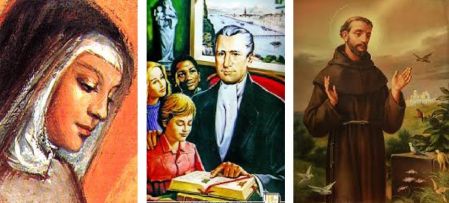 I hope that this letter clarifies uniform queries. I hope to have uniform photographs and this letter displayed on the website in case you need a reminder during the summer months, before you go shopping.Item 3: I finish this letter by reminding you that we will be hosting ‘familiarisation’ sessions on each site on Monday 22nd June. These will run at 2.30 for pupils who will be in P2 & P3 next year) and 3.15 (for pupils who will be in P4,5,& 6 next year). If your child is moving to a new site and you would like to see around his/her new setting please complete the attached slip and return to school by Tuesday  16th June, so that we can make the necessary arrangements . Feel free to take your child with you for the visit. We are very eager to make the next stage of our amalgamation as happy and relaxed as possible for everyone. We have a lovely programme of work planned for the pupils during their last week in school to help them settle into their new setting. The new teacher will be introducing him/ herself to his/her new pupils next week and the new classes will merge next Thursday for a ‘practice run’ prior to the actual merge on Wednesday 24th.Item 4: Parental arrangements relating to pupils moving into their mixed gender classes. Please note in relation to Wednesday 24th parents will drop their child off that morning to their current site, but they are asked to collect them from their new site at their normal pick up time. If any parent is unclear as to which site his/ her  son/daughter will be on, please contact Mr Sweeney or myself.I apologise for this lengthy letter but as you can appreciate the logistics of what we are doing are huge and I need to share as many practical details with you as possible.Thank you for your greatly appreciated cooperation throughout the year. Your support has been invaluable.Yours in partnership, Mrs MonaghanPrincipal.I _____________ parent of ___________________ who is moving into P __________ next year on ____________ site,would like to visit the new site on Monday 22nd June @ _____________Year groupUniform donation: Please bring to own classrooms in a black ‘bin’ bag.P7P7 pupils need to wear their uniform to school on Tuesday 23rd June for Leavers’ Mass but they can bring a change of clothes so that all their uniforms can be left behind on that day. It would be great if each could also bring a black bag of clothing including uniform tracksuit bottoms either on 23rd June or the day before.P1 – P6 Each child is asked to bring a black bag containing uniform pieces outlined and other clothes on Thursday 25th June or Friday 26th June.NB Pupils can wear their own clothes to school on Friday and the following Monday/ Tuesday.